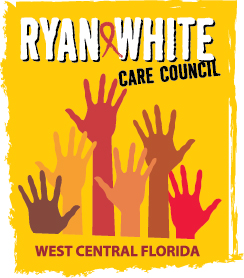 WEST CENTRAL FLORIDA RYAN WHITE CARE COUNCILRESOURCE PRIORITIZATION AND ALLOCATION RECOMMENDATIONS GOTOWEBINARTHURSDAY, AUGUST 13, 202011:00 A.M. – 12:30 P.M.	MINUTES CALL TO ORDERThe meeting was called to order by the Chair, Dave Konnerth, at 11:05 a.m.  ATTENDANCEMembers Present: Lillie Bruton, Nolan Finn, Dave Konnerth, Priya Rajkumar, Elizabeth Rugg, Michael Gutierrez-Torres, Joy WinheimMembers Absent: Marylin MeridaGuests Present: Emily Hughart, Lorraine LangloisRecipient Staff Present: None.Lead Agency Staff Present: Yashika Everhart, Darius LightseyHealth Council Staff Present: Lisa Nugent, Naomi Ardjomand-KermaniCHANGES TO AGENDANoneADOPTION OF MINUTESThe minutes for July 9, 2020 were approved by acclamation (M: Finn; S: Winheim).CARE COUNCIL REPORTRPARC Co-Chair and Care Council Chair, Nolan Finn, began the Care Council Report with the nominations made for the Florida Comprehensive Planning Network (FCPN) area representative and alternate. Nolan Finn and Paula Delgado, respectively. He went on to note that the moment of silence included remembering former Care Council Chair, Charlie Hughes, who went missing about a year ago.Recipient Aubrey Arnold informed the Council that the Eligible Metropolitan Area (EMA) will receive a new Project Officer (PO) as our current PO, Michael Carrigan, has been promoted to a new position. Arnold met the new interim PO, Lieutenant Commander Lawrence Momodu on August 12, 2020 and they, along with Planning Council Support (PCS) staff, plan to meet over conference call in the near future. He went on to report that the writing team is working hard on the 2021-2022 Part A application and are meeting all internal deadlines set. Arnold noted that all Ending the HIV Epidemic (EtHE) monies and expenditures are being spent on track and all COVID-19 allocations have been distributed without issue. Finn then reported that the Recipient and Lead Agency will present Part A and Part B expenditure reports at the upcoming Resource Prioritization and Allocation Recommendations Committee (RPARC) meeting.PCS Staff opened the floor to accept nominations for the slate for the upcoming Vice-Chair election. Finn, then asked for any nominations and member, Paula Delgado, nominated Council members Kim Molnar and Edward (Myles) Myles. Council member Molnar and Myles both accepted their nominations. No further nominations were made, but members were encouraged to reach out to staff for any further nominations. A new member was approved for voting membership and will fill the Part D seat on the Care Council.The Women, Infants, Children, Youth, & Families (WICY&F) Committee announced that they will be holding their fall event virtually, with more details to follow soon. Care Council attendees informed all that the transition to telehealth is working well and reaching clients who may have not been reached otherwise. The AIDS Institute noted that they are working on the co-pay accumulator and changing language to match statutes. Guest, Allison Rapp, announced that the EtHE Hillsborough Planning Council will hold three upcoming town halls, of which more details will be shared with PCS staff for distribution. RECIPIENT UPDATENo update was reported as no Recipient staff were present.PART A EXPENDITURE REPORT & ADDENDUMAlthough Recipient staff was not present, the committee reviewed Part A’s expenditure, included in the meeting materials packet. Recipient, Aubrey Arnold, provided the following addendum to Part A’s expenditure reports, which served to assist members during their review process:“The attached represents expenditures from March through June 2020 in total.  There are some expenditures for July, but it is not complete.  The steady expenditure ratio through June is 33.3%.   At this time, some of the categories will appear to be under spent in both “paid expenditures” and “encumbrances” but keep in mind that June expenditures are best used for an overall picture since they are complete.  The service categories that we are watching closely which are considerably under target are AIDS Pharmaceutical Assistance/Emergency Financial Assistance (EFA) which covers [all] our local pharmacy program and oral health.  Obviously, the oral health services have been impacted by COVID-19 these past several months.  However, on a positive note, the Pinellas allocation is on track despite these challenges and Hillsborough is going to be on track again based on recent communications we have had with the provider.  We definitely will have reallocations later in the year, but we are not proposing any until October as we also will have Carry Over funding to allocate to services and we will do a survey to gauge unmet need.”LEAD AGENCY UPDATE & EXPENDITURE REPORTLead Agency staff, Yashika Everhart provided Part B’s summary report along with patient care expenditures. Everhart pointed out the low rate of expended dollars through first quarter was because of COVID-19. As providers can see more clients, by way of telehealth technology, Part B anticipates fully expending all budgeted funds. Everhart completed the Lead Agency report by informing members that the Florida Comprehensive Planning Network (FCPN) released an exception to eligibility rules as it relates to in person appointments and directed members to contact Planning Council Support (PCS) staff or Part B for more information.Chair, Dave Konnerth, expressed appreciation and understanding for the receipt of reports and low expenditure rates. Co-Chair, Nolan Finn, pointed out that on page 6 the Lead Agency had only reported 19% of the current funding year’s expenditures, but all of last year’s General Revenue (GR). Finn questioned this report as the final budget showed to have only been 85% spent. Everhart explained that the budget was not entirely spent because of staff loss among providers. Members then requested the final FY 2019-2020 close-out report, from March 31, for review at their September 10, 2020 meeting. Finn and other members inquired if there have been increases in health insurance requests, due to COVID-19 related job losses. Member, and Empath Partners in Care (EPIC) representative, Joy Winheim, responded that they are receiving an increase in requests for rental and utility assistance, but not so much so for health insurance. Member and Metro Inclusive Health representative, Priya Rajkumar, noted observing the same within their agency. Member and Insurance Services Program (ISP) representative, Elizabeth Rugg, reminded members that any COVID-related shift in dollars would occur within the additional COVID allocations and not from Part A or Part B. PCS staff, Naomi Ardjomand-Kermani, confirmed and added that Ryan White remains the payor of last resort, even under these unique circumstances. COMMUNITY INPUT/ ANNOUNCEMENTS Joy Winheim announced that EPIC will be holding another drive-in movie event on August 22 at their Saint Petersburg location’s parking lot. They will be showing Dirty Dancing at 7:00 p.m. and concessions will be available for purchase. Those interested can find more details, along with parking passes, on the EPIC Facebook page.Lead Agency staff, Darius Lightsey, announced that the next Pinellas County Ending the HIV Epidemic (EtHE) planning council meeting will be held virtually on September 17, 2020 at 11:00 a.m.ADJOURNMENT There being no further business to come before the committee, the meeting was adjourned at 11:19 a.m. 